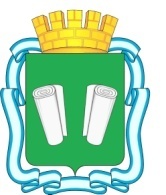 городская Думагородского округа Кинешмаседьмого созываРЕШЕНИЕот 28.07.2021  №21/108О внесении изменений в положение о наказах избирателей депутатам городской Думы городского округа Кинешма, утвержденное решением городской Думы городского округа Кинешма от 18.12.2019 № 87/553Руководствуясь Федеральным законом «Об общих принципах организации местного самоуправления в Российской Федерации» от 06.10.2003 № 131-ФЗ, Уставом муниципального образования «Городской округ Кинешма», городская Дума городского округа Кинешма решила:1. Внести изменения в положение о наказах избирателей депутатам городской Думы городского округа Кинешма утвержденное решением городской Думы городского округа Кинешма от 18.12.2019 № 87/553 (далее-Положение):1.1 Абзац второй пункта 21 Положения изложить в следующей редакции: «Администрация городского округа Кинешма ежемесячно информирует депутатов городской Думы о ходе выполнения наказов избирателей, в том числе об объеме денежных средств оставшихся после заключения договоров на выполнение работ (услуг).».1.2. Пункт 22 Положения изложить в следующей редакции:«В случае экономии финансовых средств по результатам заключения договора(ов) на работы (услуги), связанной с выполнением Реестра и возникшей до 01 сентября текущего года, городская Дума принимает решение о внесении изменений в Реестр, в части включения дополнительных мероприятий (работ, услуг) в пределах этой экономии.».2. Опубликовать настоящее решение в «Вестнике органов местного самоуправления городского округа Кинешма».3. Настоящее решение вступает в силу после его официального опубликования. 4. Контроль за исполнением решения возложить на постоянные комиссии городской Думы городского округа Кинешма и главу городского округа Кинешма.